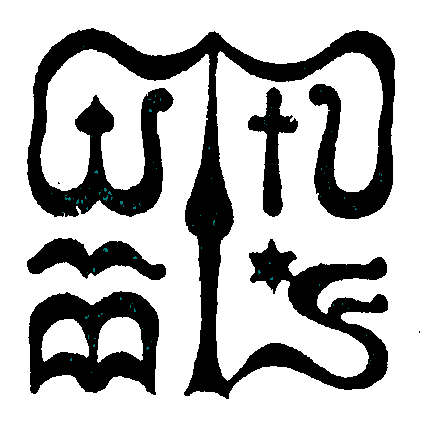 Wesley János Lelkészképző Főiskola Szociális munka szakTantárgy kódjaSMAV355SMAV355SMAV355Tantárgy elnevezéseKözbiztonságKözbiztonságKözbiztonságTantárgy oktatójának nevedr. Németh ZsoltBeosztása, tudományos fokozataegyetemi docens főiskolai tanár, PhD Tantárgy óraszámanappali tagozaton 2 tanóra/ hétlevelező tagozaton 12 /félévnappali tagozaton 2 tanóra/ hétlevelező tagozaton 12 /félévnappali tagozaton 2 tanóra/ hétlevelező tagozaton 12 /félévTanóra típusaElőadás Előadás Előadás Meghirdetési időszakőszi félévőszi félévőszi félévKreditszám3 kredit3 kredit3 kreditA tantárgy céljaA hallgató megismeri a közbiztonság tartalmát, kollektív társadalmi termék jellegét, hogy képes legyen a képes kriminalitásba sodródott kliensei sorsán segíteni. A közbiztonságot fenyegető bűnözést, mint társadalmi tömegjelenséget és a bűncselekményt, mint egyedi magatartást alapvetően kriminológiai megközelítésből vizsgáljuk. Foglalkozunk a bűnözéssel, mint az egyik devianciával szembeni intézményes társadalmi reakcióval, a büntető igazságszolgáltatás intézményrendszerével is.A hallgató megismeri a közbiztonság tartalmát, kollektív társadalmi termék jellegét, hogy képes legyen a képes kriminalitásba sodródott kliensei sorsán segíteni. A közbiztonságot fenyegető bűnözést, mint társadalmi tömegjelenséget és a bűncselekményt, mint egyedi magatartást alapvetően kriminológiai megközelítésből vizsgáljuk. Foglalkozunk a bűnözéssel, mint az egyik devianciával szembeni intézményes társadalmi reakcióval, a büntető igazságszolgáltatás intézményrendszerével is.A hallgató megismeri a közbiztonság tartalmát, kollektív társadalmi termék jellegét, hogy képes legyen a képes kriminalitásba sodródott kliensei sorsán segíteni. A közbiztonságot fenyegető bűnözést, mint társadalmi tömegjelenséget és a bűncselekményt, mint egyedi magatartást alapvetően kriminológiai megközelítésből vizsgáljuk. Foglalkozunk a bűnözéssel, mint az egyik devianciával szembeni intézményes társadalmi reakcióval, a büntető igazságszolgáltatás intézményrendszerével is.Szükséges előtanulmányok, feltételezett tudásanyag---------------Tantárgyi leírás (tematikával együtt)Feladatunk a közbiztonság mibenlétének, megteremthetőségének a bemutatása. A közbiztonságot fenyegető bűnözést, mint társadalmi tömegjelenséget és a bűncselekményt, mint egyedi magatartást alapvetően kriminológiai megközelítésből tárgyaljuk. A megértő, a valóságot, a társadalmi törvényszerűségeket tiszteletben tartó felfogás lehet az alapja a bűnözés, a bűnös ember okos és igazságos kezelésének, a bűnözésből adódó károk mérséklésének, a racionális bűnmegelőzésnek. Célunk annak megértetése, hogy a bűnözés nem valami tőlünk távoli dolog, hanem az emberi közösség életének tartozéka, mondhatnánk, az élet jele.TEMATIKA1./ A közbiztonság fogalma, megközelítési módjai. A közbiztonság, mint kollektív társadalmi termék. Állami és állampolgári felelősség a közbiztonságért. A büntető hatalom korlátai. A devianciák mint társadalmi beilleszkedési zavarok hatása a közbiztonságra. Az öngyilkosság, az alkoholizmus, a nem organikus eredetű elmebetegségek, és a bűnözés összefüggései. A másság és a kriminalitás. A társadalmi reakciók változásai, a büntetés-kezelés dilemma napjainkban. Kriminálpolitikai törekvések hazánkban és külföldön. 2./  A bűnözés történetisége, büntetőpolitika a századfordulón, a szocializmus idején és  a legújabb időkben. A bűnözésre és keletkezésére vonatkozó nézetek: kriminálszociológiai, kriminálantropológiai  irányzatok, A bűnözés régi-új magyarázatai. A stigmatizáció, az előítélet, a migráció és az urbanizáció bűnkeltő szerepe. A bűnözés prognózisa.3./ A bűnözés morfológiája (megjelenése, alakulása) Magyarországon és külföldön, az egyes bűncselekmények súlyossága és gyakorisága az idő változásában, az aktuális bűnügyi helyzet. A látens (lappangó) bűnözés. A bűnözés közvéleményre gyakorolt hatása, félelem a bűnözéstől.4./ Viktimológia: sértettek, áldozatok és károsultak. Tipikus helyzetek, védekezés, önvédelem. A sértett helyzete a büntető-eljárásban, áldozatvédelmi szervezetek, törekvések és mozgalmak  Európában és Magyarországon. A resztoratív igazságszolgáltatás és a "real justice". 5./ A fiatalkorúak bűnözése. Az életkori helyzet sajátosságai a bűncselekmény elkövetésében, a büntető-eljárásban és a büntetés-végrehajtásban. Pedofília és gyermekprostitúció. A gyermek- és ifjúságvédelem állami intézményrendszere valamint a civil társadalmi kezdeményezések.  A szülő felelőssége és nehézségei.6./ Kábitószerbünözés Magyarországon, nemzetközi beágyazottság. Keresletcsökkentés, kínálatcsökkentés, ártalomcsökkentés. Kriminálpolitikai kérdések: gyógyítani vagy büntetni. Ki a veszélyeztetett, mi történik a szenvedélybeteggel a büntető-igazságszolgáltatás rendszerében? A rendőr helye és szerepe Kábítószerügyi Egyeztető  Fórumok munkájában. 7./ A szervezett bűnözés kezdetei és alakulása hazánkban. A lakásbetörésektől a fegyverkereskedelemig: prostitúció, fekete gazdaság, pénz  tisztára mosása, terrorizmus. A szerevezett és nemzetközi bűnözés fokozódó veszélyessége, a nemzetközi rendőri együttműködés.8./ Veszélyes ifjúkori csoportosulások: galerik, skinheadok, sátánisták és egyebek. A fiatalok mássága és különbözni vágyása valamint mindezek  megjelenése a csoport hatására,  büntetőjogilag üldözendő magatartásokban.9./ Az állam büntető hatalma, a büntetőjog forrásai. A büntetőjogi alapelvek, a garanciák. A bűncselekmény és a felelősségi alakzatok, a büntethetőség akadályai. Az elkövetők. A jogkövetkezmények: büntetések és intézkedések. A büntetés-végrehajtás, a pártfogó-felügyelet. Az elterelések és az alternatív büntetések. 10./ A feljelentéstől a büntető ítéletig. A nyomozás rendőrségi és ügyészségi szakaszai, a bírósági eljárás problémái. A hatóságok és az állampolgárok jogai és kötelességei a büntető felelősségre vonás során, az emberi jogok érvényesülése. 11./ A bűnüldözés kriminológiája. A rendőrség szervezete, feladatai és funkciói. A rendőrség és az emberi jogok. A rendőrségi törvény. A rendőrség helye az állam közigazgatási rendszerében. A rendőrség társadalmi kapcsolatai, a rendőrség civil kontrollja. Közbiztonság kontra magánbiztonság. Ki és mennyit fizessen a biztonságáért? (magánnyomozás, őrző-védő szervezetek, szomszédság figyelő szolgálat, polgárőrség, magánbiztonsági szolgálatok)12./ Bűnmegelőzés mint a bűnözésre adott   közösségi válasz. A bűnmegelőzés alapelvei, gyakorlata és szervezetei. A bűnmegelőzés főbb területei (vagyonvédelem, család-, gyermek- és ifjúságvédelem, a visszaeső bűnözés megelőzése, a közösségi életterek rendjének biztosítása stb. A bűnmegelőzés, mint általános deviancia megelőzés,  hatékonysága és költségei. A rendőrségi bűnmegelőzés története a II. világháború végétől (1945) napjainkig.Feladatunk a közbiztonság mibenlétének, megteremthetőségének a bemutatása. A közbiztonságot fenyegető bűnözést, mint társadalmi tömegjelenséget és a bűncselekményt, mint egyedi magatartást alapvetően kriminológiai megközelítésből tárgyaljuk. A megértő, a valóságot, a társadalmi törvényszerűségeket tiszteletben tartó felfogás lehet az alapja a bűnözés, a bűnös ember okos és igazságos kezelésének, a bűnözésből adódó károk mérséklésének, a racionális bűnmegelőzésnek. Célunk annak megértetése, hogy a bűnözés nem valami tőlünk távoli dolog, hanem az emberi közösség életének tartozéka, mondhatnánk, az élet jele.TEMATIKA1./ A közbiztonság fogalma, megközelítési módjai. A közbiztonság, mint kollektív társadalmi termék. Állami és állampolgári felelősség a közbiztonságért. A büntető hatalom korlátai. A devianciák mint társadalmi beilleszkedési zavarok hatása a közbiztonságra. Az öngyilkosság, az alkoholizmus, a nem organikus eredetű elmebetegségek, és a bűnözés összefüggései. A másság és a kriminalitás. A társadalmi reakciók változásai, a büntetés-kezelés dilemma napjainkban. Kriminálpolitikai törekvések hazánkban és külföldön. 2./  A bűnözés történetisége, büntetőpolitika a századfordulón, a szocializmus idején és  a legújabb időkben. A bűnözésre és keletkezésére vonatkozó nézetek: kriminálszociológiai, kriminálantropológiai  irányzatok, A bűnözés régi-új magyarázatai. A stigmatizáció, az előítélet, a migráció és az urbanizáció bűnkeltő szerepe. A bűnözés prognózisa.3./ A bűnözés morfológiája (megjelenése, alakulása) Magyarországon és külföldön, az egyes bűncselekmények súlyossága és gyakorisága az idő változásában, az aktuális bűnügyi helyzet. A látens (lappangó) bűnözés. A bűnözés közvéleményre gyakorolt hatása, félelem a bűnözéstől.4./ Viktimológia: sértettek, áldozatok és károsultak. Tipikus helyzetek, védekezés, önvédelem. A sértett helyzete a büntető-eljárásban, áldozatvédelmi szervezetek, törekvések és mozgalmak  Európában és Magyarországon. A resztoratív igazságszolgáltatás és a "real justice". 5./ A fiatalkorúak bűnözése. Az életkori helyzet sajátosságai a bűncselekmény elkövetésében, a büntető-eljárásban és a büntetés-végrehajtásban. Pedofília és gyermekprostitúció. A gyermek- és ifjúságvédelem állami intézményrendszere valamint a civil társadalmi kezdeményezések.  A szülő felelőssége és nehézségei.6./ Kábitószerbünözés Magyarországon, nemzetközi beágyazottság. Keresletcsökkentés, kínálatcsökkentés, ártalomcsökkentés. Kriminálpolitikai kérdések: gyógyítani vagy büntetni. Ki a veszélyeztetett, mi történik a szenvedélybeteggel a büntető-igazságszolgáltatás rendszerében? A rendőr helye és szerepe Kábítószerügyi Egyeztető  Fórumok munkájában. 7./ A szervezett bűnözés kezdetei és alakulása hazánkban. A lakásbetörésektől a fegyverkereskedelemig: prostitúció, fekete gazdaság, pénz  tisztára mosása, terrorizmus. A szerevezett és nemzetközi bűnözés fokozódó veszélyessége, a nemzetközi rendőri együttműködés.8./ Veszélyes ifjúkori csoportosulások: galerik, skinheadok, sátánisták és egyebek. A fiatalok mássága és különbözni vágyása valamint mindezek  megjelenése a csoport hatására,  büntetőjogilag üldözendő magatartásokban.9./ Az állam büntető hatalma, a büntetőjog forrásai. A büntetőjogi alapelvek, a garanciák. A bűncselekmény és a felelősségi alakzatok, a büntethetőség akadályai. Az elkövetők. A jogkövetkezmények: büntetések és intézkedések. A büntetés-végrehajtás, a pártfogó-felügyelet. Az elterelések és az alternatív büntetések. 10./ A feljelentéstől a büntető ítéletig. A nyomozás rendőrségi és ügyészségi szakaszai, a bírósági eljárás problémái. A hatóságok és az állampolgárok jogai és kötelességei a büntető felelősségre vonás során, az emberi jogok érvényesülése. 11./ A bűnüldözés kriminológiája. A rendőrség szervezete, feladatai és funkciói. A rendőrség és az emberi jogok. A rendőrségi törvény. A rendőrség helye az állam közigazgatási rendszerében. A rendőrség társadalmi kapcsolatai, a rendőrség civil kontrollja. Közbiztonság kontra magánbiztonság. Ki és mennyit fizessen a biztonságáért? (magánnyomozás, őrző-védő szervezetek, szomszédság figyelő szolgálat, polgárőrség, magánbiztonsági szolgálatok)12./ Bűnmegelőzés mint a bűnözésre adott   közösségi válasz. A bűnmegelőzés alapelvei, gyakorlata és szervezetei. A bűnmegelőzés főbb területei (vagyonvédelem, család-, gyermek- és ifjúságvédelem, a visszaeső bűnözés megelőzése, a közösségi életterek rendjének biztosítása stb. A bűnmegelőzés, mint általános deviancia megelőzés,  hatékonysága és költségei. A rendőrségi bűnmegelőzés története a II. világháború végétől (1945) napjainkig.Feladatunk a közbiztonság mibenlétének, megteremthetőségének a bemutatása. A közbiztonságot fenyegető bűnözést, mint társadalmi tömegjelenséget és a bűncselekményt, mint egyedi magatartást alapvetően kriminológiai megközelítésből tárgyaljuk. A megértő, a valóságot, a társadalmi törvényszerűségeket tiszteletben tartó felfogás lehet az alapja a bűnözés, a bűnös ember okos és igazságos kezelésének, a bűnözésből adódó károk mérséklésének, a racionális bűnmegelőzésnek. Célunk annak megértetése, hogy a bűnözés nem valami tőlünk távoli dolog, hanem az emberi közösség életének tartozéka, mondhatnánk, az élet jele.TEMATIKA1./ A közbiztonság fogalma, megközelítési módjai. A közbiztonság, mint kollektív társadalmi termék. Állami és állampolgári felelősség a közbiztonságért. A büntető hatalom korlátai. A devianciák mint társadalmi beilleszkedési zavarok hatása a közbiztonságra. Az öngyilkosság, az alkoholizmus, a nem organikus eredetű elmebetegségek, és a bűnözés összefüggései. A másság és a kriminalitás. A társadalmi reakciók változásai, a büntetés-kezelés dilemma napjainkban. Kriminálpolitikai törekvések hazánkban és külföldön. 2./  A bűnözés történetisége, büntetőpolitika a századfordulón, a szocializmus idején és  a legújabb időkben. A bűnözésre és keletkezésére vonatkozó nézetek: kriminálszociológiai, kriminálantropológiai  irányzatok, A bűnözés régi-új magyarázatai. A stigmatizáció, az előítélet, a migráció és az urbanizáció bűnkeltő szerepe. A bűnözés prognózisa.3./ A bűnözés morfológiája (megjelenése, alakulása) Magyarországon és külföldön, az egyes bűncselekmények súlyossága és gyakorisága az idő változásában, az aktuális bűnügyi helyzet. A látens (lappangó) bűnözés. A bűnözés közvéleményre gyakorolt hatása, félelem a bűnözéstől.4./ Viktimológia: sértettek, áldozatok és károsultak. Tipikus helyzetek, védekezés, önvédelem. A sértett helyzete a büntető-eljárásban, áldozatvédelmi szervezetek, törekvések és mozgalmak  Európában és Magyarországon. A resztoratív igazságszolgáltatás és a "real justice". 5./ A fiatalkorúak bűnözése. Az életkori helyzet sajátosságai a bűncselekmény elkövetésében, a büntető-eljárásban és a büntetés-végrehajtásban. Pedofília és gyermekprostitúció. A gyermek- és ifjúságvédelem állami intézményrendszere valamint a civil társadalmi kezdeményezések.  A szülő felelőssége és nehézségei.6./ Kábitószerbünözés Magyarországon, nemzetközi beágyazottság. Keresletcsökkentés, kínálatcsökkentés, ártalomcsökkentés. Kriminálpolitikai kérdések: gyógyítani vagy büntetni. Ki a veszélyeztetett, mi történik a szenvedélybeteggel a büntető-igazságszolgáltatás rendszerében? A rendőr helye és szerepe Kábítószerügyi Egyeztető  Fórumok munkájában. 7./ A szervezett bűnözés kezdetei és alakulása hazánkban. A lakásbetörésektől a fegyverkereskedelemig: prostitúció, fekete gazdaság, pénz  tisztára mosása, terrorizmus. A szerevezett és nemzetközi bűnözés fokozódó veszélyessége, a nemzetközi rendőri együttműködés.8./ Veszélyes ifjúkori csoportosulások: galerik, skinheadok, sátánisták és egyebek. A fiatalok mássága és különbözni vágyása valamint mindezek  megjelenése a csoport hatására,  büntetőjogilag üldözendő magatartásokban.9./ Az állam büntető hatalma, a büntetőjog forrásai. A büntetőjogi alapelvek, a garanciák. A bűncselekmény és a felelősségi alakzatok, a büntethetőség akadályai. Az elkövetők. A jogkövetkezmények: büntetések és intézkedések. A büntetés-végrehajtás, a pártfogó-felügyelet. Az elterelések és az alternatív büntetések. 10./ A feljelentéstől a büntető ítéletig. A nyomozás rendőrségi és ügyészségi szakaszai, a bírósági eljárás problémái. A hatóságok és az állampolgárok jogai és kötelességei a büntető felelősségre vonás során, az emberi jogok érvényesülése. 11./ A bűnüldözés kriminológiája. A rendőrség szervezete, feladatai és funkciói. A rendőrség és az emberi jogok. A rendőrségi törvény. A rendőrség helye az állam közigazgatási rendszerében. A rendőrség társadalmi kapcsolatai, a rendőrség civil kontrollja. Közbiztonság kontra magánbiztonság. Ki és mennyit fizessen a biztonságáért? (magánnyomozás, őrző-védő szervezetek, szomszédság figyelő szolgálat, polgárőrség, magánbiztonsági szolgálatok)12./ Bűnmegelőzés mint a bűnözésre adott   közösségi válasz. A bűnmegelőzés alapelvei, gyakorlata és szervezetei. A bűnmegelőzés főbb területei (vagyonvédelem, család-, gyermek- és ifjúságvédelem, a visszaeső bűnözés megelőzése, a közösségi életterek rendjének biztosítása stb. A bűnmegelőzés, mint általános deviancia megelőzés,  hatékonysága és költségei. A rendőrségi bűnmegelőzés története a II. világháború végétől (1945) napjainkig.Kötelező és ajánlott irodalomKÖTELEZŐ IRODALOM:Németh Zs.: A közbiztonság kriminológiai aspektusai, in.: Sapienti sat, Ünnepi kötet Dr. Cséka Ervin professzor 90. születésnapjára, szerk.: Juhász Zsuzsanna-Nagy Ferenc-Fantoly Zsanett, Állam- és Jogtudományi Kar, Szeged, 2012., 365-376. old.)Németh Zs: A civil szféra a közbiztonságban. In.: Ünnepi kötet, Dr. Vavró István professzor 80. születésnapjára, szerk: Katona Tamás  - Kovacsicsné Nagy Katalin - Laczka Éva Zita,  Magyar Statisztikai Társaság és a Széchenyi István, Egyetem Deák Ferenc Állam és Jogtudományi Kara, 2016. pp.137-147.Németh Zs.: Nem engedünk a hetvenhétből! Drogpolitikai töprengések, In.: Egy jobb világot hátrahagyni… Tanulmányok Korinek László professzor tiszteletére, szerk.: Finszter Géza – Kőhalmi László – Végh Zsuzsanna, Pécsi Tudományegyetem, Állam- és Jogtudományi Kar, 2016. pp. 491-497.AJÁNLOTT IRODALOM:Németh Zs.: A városi biztonság fokozása In.: Bizonyítékok, Tiszteletkötet a 65 éves Tremmel Flórián egyetemi tanár 65. születésnapjára, szerk.: Fenyvesi Cs., Herke Cs., Mészáros B., PTE Állam- és Jogtudományi Kar, Pécs, 2006. 449-460. old.… miért kell, hogy így legyen? Konferencia kötet: A segítő szféra és a rendőrség együttműködése az ártalomcsökkentő drogpolitika megvalósításában, RTF-Baptista Szeretetszolgálat, 2007.Németh Zs.: A prostitúció rendészeti aspektusai In.: Csakhogy a szegényekről megemlékezzünk, tisztelgő kötet Bánlaky Pál 70. születésnapjára, szerk:. Majsai Tamás, Wesley János Lelkészképző Főiskola, Budapest, 2009. 171-186. old.
Németh Zs.: Helyzetvázlat a rendészeti működésről, in.: Sodorvonalon, Tanulmányok Virányi Gergely 60. születésnapja tiszteletére, MRTT, Határrendészeti tagozat, Budapest, 2012., 215-222. old.)Németh Zs.: A rendőrségi bűnmegelőzés közösségi rendészet, In.: A büntető hatalom korlátainak megtartása: a büntetés, mint végső eszköz, Tanulmányok Gönczöl Katalin 70. születésnapja tiszteletére, szerk.: Borbíró Andrea – Intelt Éva – Kerezsi Klára – Lévay Miklós – Podoletz Léna, ELTE Eötvös Kiadó, Budapest, 2014. pp. 379-390.Németh Zs.: Az ellenség büntetjog lenyomata, In: Ünnepi kötet Dr. Nagy Ferenc egyetemi tanár 70. születésnapjára, szerk.: Karsai Krisztina et. al., Acta Juridica et Politica, Szeged, 2018. pp. 781-788.KÖTELEZŐ IRODALOM:Németh Zs.: A közbiztonság kriminológiai aspektusai, in.: Sapienti sat, Ünnepi kötet Dr. Cséka Ervin professzor 90. születésnapjára, szerk.: Juhász Zsuzsanna-Nagy Ferenc-Fantoly Zsanett, Állam- és Jogtudományi Kar, Szeged, 2012., 365-376. old.)Németh Zs: A civil szféra a közbiztonságban. In.: Ünnepi kötet, Dr. Vavró István professzor 80. születésnapjára, szerk: Katona Tamás  - Kovacsicsné Nagy Katalin - Laczka Éva Zita,  Magyar Statisztikai Társaság és a Széchenyi István, Egyetem Deák Ferenc Állam és Jogtudományi Kara, 2016. pp.137-147.Németh Zs.: Nem engedünk a hetvenhétből! Drogpolitikai töprengések, In.: Egy jobb világot hátrahagyni… Tanulmányok Korinek László professzor tiszteletére, szerk.: Finszter Géza – Kőhalmi László – Végh Zsuzsanna, Pécsi Tudományegyetem, Állam- és Jogtudományi Kar, 2016. pp. 491-497.AJÁNLOTT IRODALOM:Németh Zs.: A városi biztonság fokozása In.: Bizonyítékok, Tiszteletkötet a 65 éves Tremmel Flórián egyetemi tanár 65. születésnapjára, szerk.: Fenyvesi Cs., Herke Cs., Mészáros B., PTE Állam- és Jogtudományi Kar, Pécs, 2006. 449-460. old.… miért kell, hogy így legyen? Konferencia kötet: A segítő szféra és a rendőrség együttműködése az ártalomcsökkentő drogpolitika megvalósításában, RTF-Baptista Szeretetszolgálat, 2007.Németh Zs.: A prostitúció rendészeti aspektusai In.: Csakhogy a szegényekről megemlékezzünk, tisztelgő kötet Bánlaky Pál 70. születésnapjára, szerk:. Majsai Tamás, Wesley János Lelkészképző Főiskola, Budapest, 2009. 171-186. old.
Németh Zs.: Helyzetvázlat a rendészeti működésről, in.: Sodorvonalon, Tanulmányok Virányi Gergely 60. születésnapja tiszteletére, MRTT, Határrendészeti tagozat, Budapest, 2012., 215-222. old.)Németh Zs.: A rendőrségi bűnmegelőzés közösségi rendészet, In.: A büntető hatalom korlátainak megtartása: a büntetés, mint végső eszköz, Tanulmányok Gönczöl Katalin 70. születésnapja tiszteletére, szerk.: Borbíró Andrea – Intelt Éva – Kerezsi Klára – Lévay Miklós – Podoletz Léna, ELTE Eötvös Kiadó, Budapest, 2014. pp. 379-390.Németh Zs.: Az ellenség büntetjog lenyomata, In: Ünnepi kötet Dr. Nagy Ferenc egyetemi tanár 70. születésnapjára, szerk.: Karsai Krisztina et. al., Acta Juridica et Politica, Szeged, 2018. pp. 781-788.KÖTELEZŐ IRODALOM:Németh Zs.: A közbiztonság kriminológiai aspektusai, in.: Sapienti sat, Ünnepi kötet Dr. Cséka Ervin professzor 90. születésnapjára, szerk.: Juhász Zsuzsanna-Nagy Ferenc-Fantoly Zsanett, Állam- és Jogtudományi Kar, Szeged, 2012., 365-376. old.)Németh Zs: A civil szféra a közbiztonságban. In.: Ünnepi kötet, Dr. Vavró István professzor 80. születésnapjára, szerk: Katona Tamás  - Kovacsicsné Nagy Katalin - Laczka Éva Zita,  Magyar Statisztikai Társaság és a Széchenyi István, Egyetem Deák Ferenc Állam és Jogtudományi Kara, 2016. pp.137-147.Németh Zs.: Nem engedünk a hetvenhétből! Drogpolitikai töprengések, In.: Egy jobb világot hátrahagyni… Tanulmányok Korinek László professzor tiszteletére, szerk.: Finszter Géza – Kőhalmi László – Végh Zsuzsanna, Pécsi Tudományegyetem, Állam- és Jogtudományi Kar, 2016. pp. 491-497.AJÁNLOTT IRODALOM:Németh Zs.: A városi biztonság fokozása In.: Bizonyítékok, Tiszteletkötet a 65 éves Tremmel Flórián egyetemi tanár 65. születésnapjára, szerk.: Fenyvesi Cs., Herke Cs., Mészáros B., PTE Állam- és Jogtudományi Kar, Pécs, 2006. 449-460. old.… miért kell, hogy így legyen? Konferencia kötet: A segítő szféra és a rendőrség együttműködése az ártalomcsökkentő drogpolitika megvalósításában, RTF-Baptista Szeretetszolgálat, 2007.Németh Zs.: A prostitúció rendészeti aspektusai In.: Csakhogy a szegényekről megemlékezzünk, tisztelgő kötet Bánlaky Pál 70. születésnapjára, szerk:. Majsai Tamás, Wesley János Lelkészképző Főiskola, Budapest, 2009. 171-186. old.
Németh Zs.: Helyzetvázlat a rendészeti működésről, in.: Sodorvonalon, Tanulmányok Virányi Gergely 60. születésnapja tiszteletére, MRTT, Határrendészeti tagozat, Budapest, 2012., 215-222. old.)Németh Zs.: A rendőrségi bűnmegelőzés közösségi rendészet, In.: A büntető hatalom korlátainak megtartása: a büntetés, mint végső eszköz, Tanulmányok Gönczöl Katalin 70. születésnapja tiszteletére, szerk.: Borbíró Andrea – Intelt Éva – Kerezsi Klára – Lévay Miklós – Podoletz Léna, ELTE Eötvös Kiadó, Budapest, 2014. pp. 379-390.Németh Zs.: Az ellenség büntetjog lenyomata, In: Ünnepi kötet Dr. Nagy Ferenc egyetemi tanár 70. születésnapjára, szerk.: Karsai Krisztina et. al., Acta Juridica et Politica, Szeged, 2018. pp. 781-788.Ismeretek ellenőrzésének módja vizsga, házi dolgozat vizsga, házi dolgozat vizsga, házi dolgozatTantárgy tárgyi követelményeitanterem - projektor - számítógéptanterem - projektor - számítógéptanterem - projektor - számítógép